Instrument Cluster
Instrument Cluster
Instrument Cluster
Instrument Cluster

Connector Part Information
Connector Part Information
Pin
Wire Color
Circuit No.
Function
A1
BLK
1750
Ground
A2
ORN
640
Fused Battery Feed
A3
PPL
806
Crank Battery Feed
A4
BLK/WHT
99
Low Washer Solvent Level Sensor Signal
A5
YEL
32
Fused Interior Lamp Dim Signal
A6
LT BLU
811
Driver Information Display Switch Signal - Metric Conversion (2-Door)
A6
—
—
Not Used (4-Door)
A7
GRY
8
Interior Lamp Dim Signal
A8
PPL
1500
Fused Ignition 0 Feed
A9
PNK
893
Driver Information Display Switch Signal - Select Menu (2-Door)
A9
—
—
Not Used (4-Door)
A10
LT BLU/WHT
1414
Turn Signal Switch Output - Left
A11
DK BLU/WHT
1415
Turn Signal Switch Output - Right
A12
BLK
1550
Ground
B1
PPL
209
Brake Fluid Level Indicator Lamp Output
B2
GRY
1036
Class 2 Serial Data Communication Line
B3–B4
—
—
Not Used
B5
BRN/WHT
419
Malfunction Indicator Lamp (MIL/SERVICE ENGINE SOON) Control
B6
YEL/BLK
68
Low Engine Coolant Level Indicator Lamp Feed
B7
PNK
1200
Headlamp Output - High Beam
B8–B10
—
—
Not Used (2-Door)
B11
ORN
1816
Driver Information Display Switch Signal - SET/RESET (2-Door)
B8–B11
—
—
Not Used (4-Door)
B12
PNK
39
Fused Ignition Feed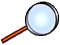 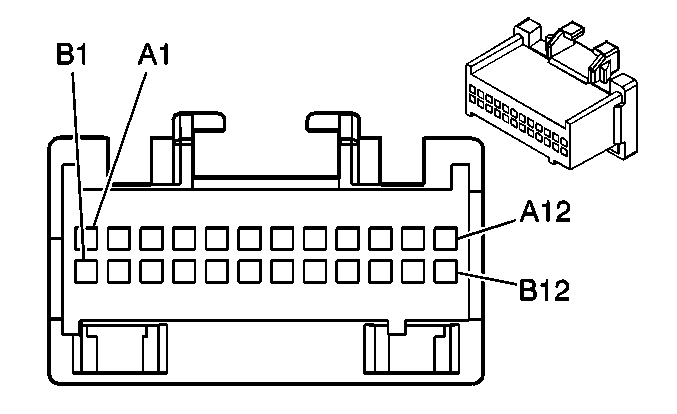 